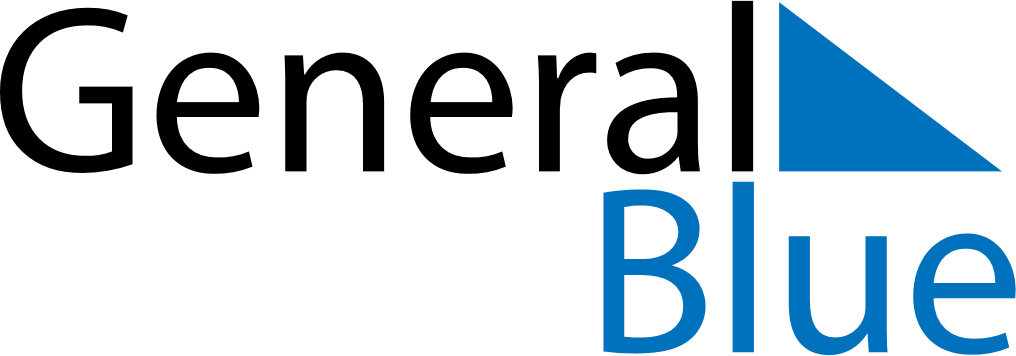 February 2027February 2027February 2027February 2027PhilippinesPhilippinesPhilippinesSundayMondayTuesdayWednesdayThursdayFridayFridaySaturday1234556Constitution DayChinese New Year78910111212131415161718191920Lantern Festival2122232425262627EDSA Revolution Anniversary28